万全医药控股集团校招简章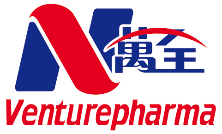 一、公司简介：  北京万全德众医药生物技术有限公司由中美加三方联合创建于1998年，是第一批海归科学家创办的企业，申请专利超过千项，被誉为“中国制药工业发动机”，与国内外200多家知名企业有着长期的合作关系。八大全球研发中心，跨越四大洲，分布六大国家。国际化研发团队有来自美国、英国、日本、澳大利亚等的国际化人才，与国内外诸多知名学府建立有联合合作中心。二、招聘岗位三、简历投递方式：1、直接在此平台上在线投递：https://jinshuju.net/f/hjqGWD2、邮箱投递：（邮件主题要求：院校专业学历+姓名+职位+工作地点）fx10@venturepharm.net  联系电话：15735175728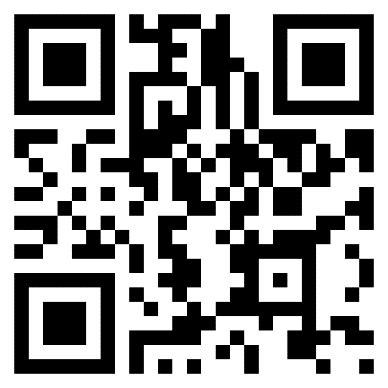 招聘流程：筛选简历——笔试——面试——录用沟通——资质审核——签约职位所属业务学历专业要求工作地点研发类研究员合成/分析/制剂/项目管理硕士、博士药物制剂，药学，药物化学，药物分析，有机化学，分析化学，项目管理等相关专业北京、泰州，厦门，海口，重庆研发类研究员助理合成/分析/制剂/项目管理本科药物制剂，药学，药物化学，药物分析，有机化学，分析化学，项目管理等相关专业北京、泰州，厦门，海口，重庆研发类药政（注册）专员药政部硕士药物制剂，药学，药物化学，药物分析，有机化学，分析化学，项目管理等相关专业北京、泰州、海口、厦门临床类医学市场专员医学市场部门硕士临床医学，药学，药理等相关专业北京，上海，广州、重庆等临床类临床研究项目经理助理医学临床中心硕士、博士临床医学，药学，药理等相关专业北京，上海，广州、重庆等临床类学术推广专员医学临床中心硕士临床医学，药学，药理等相关专业全国省会城市临床类临床监察员CRA医学临床中心本科及以上临床医学，药学，药理等相关专业全国省会城市营销相关电话招商专员万全云大专及以上药学，医学，护理学，市场营销等相关专业嘉兴，厦门，海口，重庆，无锡，泰州营销相关电商运营专员万全云大专及以上嘉兴，厦门，海口，重庆，无锡，泰州营销相关空中小医生万全云本科及以上嘉兴，厦门，海口，重庆，无锡，泰州营销相关新媒体运营专员万全云本科及以上广告学，新闻学网络与新媒体电子商务市场营销等相关专业嘉兴营销相关媒体推广专员万全云本科及以上广告学，新闻学网络与新媒体电子商务市场营销等相关专业嘉兴营销相关软文/文案策划专员万全云本科及以上广告学，新闻学网络与新媒体电子商务市场营销等相关专业嘉兴运营类财务管培生财务部本科及以上会计，财务等相关专业北京，厦门，海口，泰州运营类人力资源管培生人力资源部本科及以上医药相关专业北京，上海，广州，海口，厦门，泰州